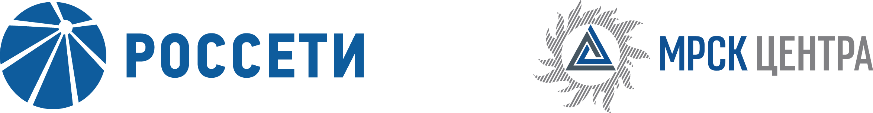 Уведомление № 1об изменении условий извещения и закупочной документации открытого запроса предложений на право заключения Договора на оказание услуг по предоставлению автотракторной техники с экипажем для нужд ПАО «МРСК Центра» (филиала «Липецкэнерго»), (опубликовано на официальном сайте Российской Федерации для размещения информации о размещении заказов www.zakupki.gov.ru, копия Извещения – на электронной торговой площадке ПАО «Россети» www.b2b-mrsk.ru № 1132925 от 20.11.2018 года и на официальном сайте ПАО «МРСК Центра» www.mrsk-1.ru в разделе «Закупки»).Организатор запроса предложений ПАО «МРСК Центра», расположенный по адресу: РФ, 127018, г. Москва, 2-я Ямская ул., д. 4, (контактное лицо: Телятник Валентина Сергеевна, контактный телефон (4742)         22-83-04), вносит изменения в извещение и закупочную документацию открытого запроса предложений для заключения Договора на оказание услуг по предоставлению автотракторной техники с экипажем для нужд ПАО «МРСК Центра» (филиала «Липецкэнерго»).     Внести изменения в извещение и закупочную документацию и изложить в следующей редакции:Действительно до: 29.11.2018 12:00.Дата рассмотрения предложений и подведения итогов закупки: 18.12.2018 12:00.Дата и время подведения итогов: 18.12.2018 12:00.Пункт 8 извещения:  «Заявки представляются до 12 часов 00 минут, по московскому времени,  29.11.2018 года».Пункт 12 извещения: «…подведение итогов запроса предложений и подписание Протокола Закупочной комиссии по определению лучшей Заявки запроса предложений, будет осуществлено по адресу: РФ, 398001, г. Липецк, ул. 50-лет НЛМК, 33, каб. №103, 18.12.2018 года…».Пункт 3.3.11.5 закупочной документации:  «…Организатор заканчивает предоставлять ответы на запросы разъяснений в 12:00 28 ноября 2018 года …».Пункт 3.4.1.3 закупочной документации:  «…Заявки на ЭТП могут быть поданы до 12 часов 00 минут 29 ноября 2018 года …».Примечание:По отношению к исходной редакции извещения и закупочной документации открытого запроса предложений  на право заключения Договора на оказание услуг по предоставлению автотракторной техники с экипажем для нужд ПАО «МРСК Центра» (филиала «Липецкэнерго»):изменен крайний срок предоставления ответов на запросы разъяснений;изменены крайний срок подачи заявок, дата рассмотрения заявок и подведения итогов закупки.                В части, не затронутой настоящим уведомлением, Поставщики руководствуются извещением и закупочной документацией открытого запроса предложений на право заключения Договора на оказание услуг по предоставлению автотракторной техники с экипажем для нужд ПАО «МРСК Центра» (филиала «Липецкэнерго»), (опубликовано на официальном сайте Российской Федерации для размещения информации о размещении заказов www.zakupki.gov.ru, копия Извещения – на электронной торговой площадке ПАО «Россети» www.b2b-mrsk.ru № 1132925 от 20.11.2018 года и на официальном сайте ПАО «МРСК Центра» www.mrsk-1.ru в разделе «Закупки»).Председатель закупочной комиссии – заместитель генерального директора – директор филиала ПАО «МРСК Центра» - «Липецкэнерго»	                                                                 С.А. Коваль